Projektas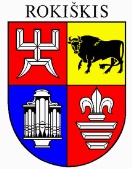 ROKIŠKIO RAJONO SAVIVALDYBĖS TARYBASPRENDIMASDĖL ROKIŠKIO RAJONO SAVIVALDYBĖS SENIŪNIJŲ GATVIŲ APŠVIETIMO TINKLŲ PLĖTROS 2023-2025 M. PRIORITETINIO SĄRAŠO PATVIRTINIMO2023 m. kovo 31 d. Nr. TS-RokiškisVadovaudamasi Seniūnijų gatvių apšvietimo atnaujinimo programos lėšų naudojimo ir skirstymo tvarkos aprašo, patvirtinto Rokiškio rajono savivaldybės tarybos 2023 m. vasario 24 d. sprendimu Nr. TS-35 „Seniūnijų gatvių apšvietimo atnaujinimo programos lėšų naudojimo ir skirstymo tvarkos aprašas“, 10.2. punktu, Rokiškio rajono savivaldybės taryba nusprendžia:Patvirtinti Rokiškio rajono savivaldybės seniūnijų, apšvietimo tinklų plėtros 2023–2025 m. prioritetinį sąrašą (pridedama).Sprendimas per vieną mėnesį gali būti skundžiamas Regionų apygardos administraciniam teismui, skundą (prašymą) paduodant bet kuriuose šio teismo rūmuose, Lietuvos Respublikos administracinių bylų teisenos įstatymo nustatyta tvarka.Savivaldybės meras				Ramūnas GodeliauskasVilma Navikė				PATVIRTINTA				Rokiškio rajono savivaldybės tarybos				2023 m. kovo 31 d. sprendimu Nr. TS-ROKIŠKIO RAJONO SENIŪNIJŲ GATVIŲ APŠVIETIMO TINKLŲ PLĖTROS 2023-2025 M. PRIORITETINIS SĄRAŠASRokiškio rajono savivaldybės tarybaiTEIKIAMO SPRENDIMO PROJEKTO „DĖL ROKIŠKIO RAJONO SAVIVALDYBĖS SENIŪNIJŲ GATVIŲ APŠVIETIMO TINKLŲ PLĖTROS 2023-2025 M. PRIORITETINIO SĄRAŠO PATVIRTINIMO“ AIŠKINAMASIS RAŠTASSprendimo projekto tikslai ir uždaviniai. Šiuo sprendimo projektu teikiamas Rokiškio rajono seniūnijų gatvių apšvietimo tinklų plėtros 2023–2025 m. prioritetinis sąrašas.Teisinio reglamentavimo nuostatos. Rokiškio rajono savivaldybės tarybos 2023 m. vasario 24 d. sprendimo Nr. TS-35 „Seniūnijų gatvių apšvietimo atnaujinimo programos lėšų naudojimo ir skirstymo tvarkos aprašas“, 10.2. punktu. Sprendimo projekto esmė. Sudarytas Rokiškio rajono seniūnijų gatvių apšvietimo tinklų, išskyrus Rokiškio miesto seniūniją, plėtros 2023–2025 m. prioritetinis sąrašas. Sąrašas skelbiamas Rokiškio rajono savivaldybės internetiniame puslapyje.Laukiami rezultatai. Seniūnijų gatvių apšvietimo tinklų plėtros vykdymas pagal sudarytą sąrašą ir turimą finansavimą.Finansavimo šaltiniai ir lėšų poreikis. Finansavimo šaltinis – savivaldybės biudžeto lėšos.Suderinamumas su Lietuvos Respublikos galiojančiais teisės norminiais aktais. Projektas neprieštarauja galiojantiems teisės aktams.Antikorupcinis vertinimas. Teisės akte nenumatoma reguliuoti visuomeninių santykių, susijusių su LR korupcijos prevencijos įstatymo 8 str. 1 d. numatytais veiksniais, todėl teisės aktas nevertintinas antikorupciniu požiūriu.Statybos ir infrastruktūros plėtros skyriausvyriausioji specialistė                                                                                               Vilma NavikėEil. Nr.Objekto adresas2023 m.2024 m.2025 m1.Kamajų sen., Juodonių k., Piliakanio g. Rangos darbai2. Jūžintų sen., Jūžintai, Beržų g.Inžinerinės paslaugos, rangos darbaiRangos darbai3.Juodupės sen., Lukštų k., Pušų g.Inžinerinės paslaugos, rangos darbaiRangos darbai